Título do Artigo [ALT+0+1]Título do Artigo em inglês [ALT+0+2]PRIMEIRO AUTOR, titulação [ALT+0+3] | IES; [ALT+0+4]SEGUNDO AUTOR, titulação [ALT+0+3] | IES. [ALT+0+4]Autores deverão ser omitidos na submissão inicial, garantindo a avaliação às cegas.RESUMO [ALT+0+5]	Com até 200 palavras, parágrafo único, recomenda-se conter objetivo, método e principais resultados. [ALT+0+7]Palavras-Chave [ALT+0+5]Utilize; Estilos; Pré-definidos; Microsoft Word; Teclas de atalho. [ALT+0+7]ABSTRACT [ALT+0+6]With up to 200 words, single paragraph, it’s recommended to contain the objective, method and main results achieved. [ALT+0+8]KEY WORDS [ALT+0+6]Use; Predefined; Styles; Microsoft Word; Shortcut keys. [ALT+0+8]INTRODUÇÃO [ALT+0+9]Na sessão Introdução descreve-se de forma sucinta, o problema, objetivos e contexto do trabalho, além das principais justificativas para sua realização. [ALT+0+0]Fundamentação teórica [ALT+0+9]Na Seção 2 apresenta-se a fundamentação teórica acerca do tema investigado. [ALT+0+0]Subtítulo 1 em nível 2 [ALT+1+1]Este [ALT+0+0] template [ALT+0+i] orienta a formatação para os artigos a serem submetidos ao VIII Simpósio Brasileiro de Design Sustentável - SDS2021, com previsão de ocorrer remotamente entre 1 e 3 de dezembro de 2021. [ALT+0+0]Subtitle [ALT+1+0] 2 em nível 2 [ALT+1+1]Este [ALT+0+0] template [ALT+0+i] foi concebido para ser utilizado no Microsoft Word, e possui estilos pré-definidos para ser aplicados na configuração dos artigos. No Word, para abrir a barra lateral de estilos, utilize as teclas de atalho ALT+CTRL+SHIFT+S, selecione o texto alvo e clique no estilo correspondente conforme as orientações dadas. [ALT+0+0]Subtítulo 1 em nível 3 [ALT+1+3]Os melhores artigos da conferência serão indicados ao corpo editorial da revista Mix Sustentável para a publicação de número especial dedicado ao SDS2021 e os trabalhos selecionados serão reformatados conforme o layout estabelecido pela revista para essa ocasião, para tanto reforça-se a necessidade de utilização dos estilos pré-definidos. [ALT+0+0]Subtitle [ALT+1+4] 2 em nível 3 [ALT+1+3]Reforça-se também que a estrutura de títulos, seções e conteúdo apresentados neste [ALT+0+0] template [ALT+0+i] tem caráter de sugestão e devem estar em conformidade com cada trabalho e situação, adaptando-se totalmente, inclusive os títulos das seções e seus conteúdos à realidade de cada trabalho. [ALT+0+0]Método e [ALT+0+9] development strategy [ALT+1+0]Na Seção 3 são apresentados os métodos de pesquisa utilizados e estratégia de desenvolvimento, incluindo as abordagens utilizadas nas análises e validações dos resultados. [ALT+0+0]Equações [ALT+1+1]As equações devem estar numeradas sequencialmente com algarismos arábicos, inseridos entre parênteses após duplo tab à direita da equação, e devem ser referenciadas no texto como Eq. 1 ou (Eq. 1) e logo que mencionadas no texto pela primeira vez, devem ser apresentadas. [ALT+0+0]		(1) [ALT+1+5]Não é obrigatório uma seção de definições de seus símbolos. Aplicar o Estilo 15 (Equações e Figuras) ao parágrafo de apresentação da equação, que possui as pré-definições desejadas para as equações, conforme visível (Eq. 1). [ALT+0+0]Figuras [ALT+1+1]Ao parágrafo das figuras deve ser aplicado o Estilo 15 (Equações e Figuras), que possui as pré-definições desejadas. Figuras devem necessariamente estar referenciadas no texto (Figura 1). [ALT+0+0][ALT+1+5]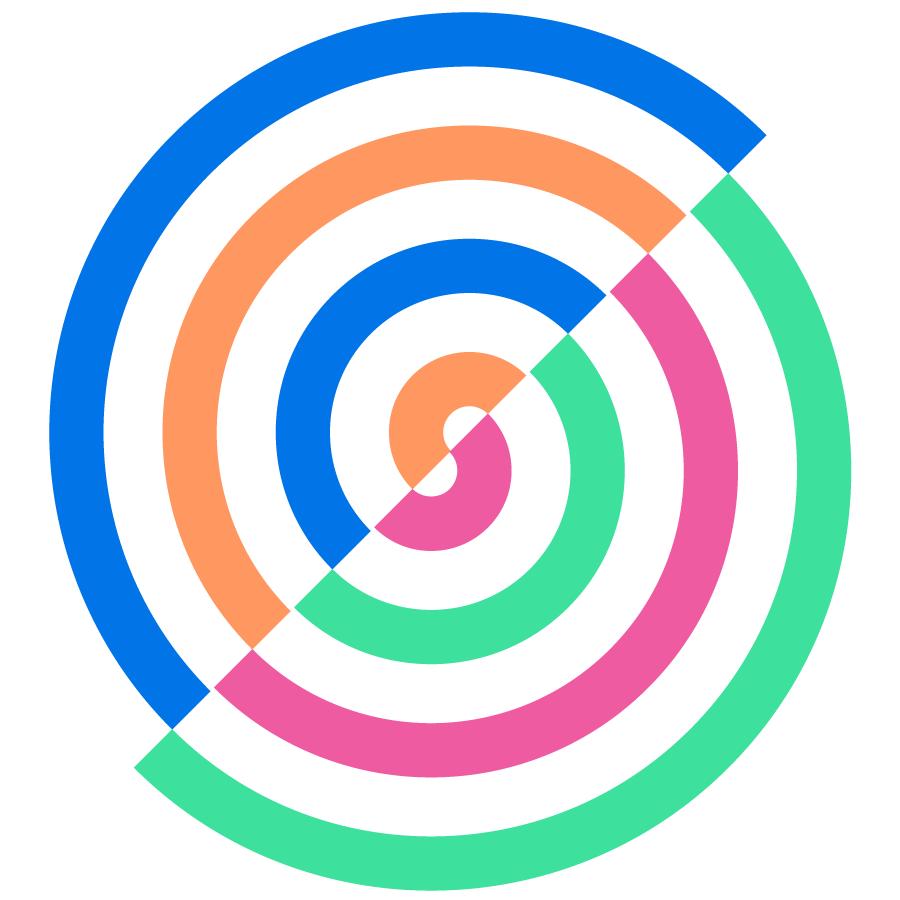 Legenda da figura. FONTE: SDS2021. [ALT+1+6]A legenda é posicionada abaixo da figura, à qual deve ser aplicado o Estilo 16 (Legendas das Figuras), que possui as pré-definições desejadas. Lembre-se de indicar a fonte da figura, conforme exemplificado, com a palavra “fonte” em CAIXA ALTA precedida de dois pontos e a indicação, podendo ser inclusive “elaborado pelos autores”. [ALT+0+0]Quadros [ALT+1+1]Os quadros devem estar centralizados na página, utilize o Estilo 17 (Títulos nos Quadros) para os quadrantes de títulos e o Estilo 18 (Corpo nos Quadros) nas demais informações. Quadros devem necessariamente estar referenciadas no texto (Quadro 1). [ALT+0+0]Legenda do quadro. FONTE: elaborado pelos autores. [ALT+1+9]A legenda é posicionada abaixo do quadro, à qual deve ser aplicado o Estilo 19 (Legendas dos Quadros), que possui as pré-definições adequadas. Lembre-se de indicar a fonte dos quadros, conforme exemplificado, com a palavra “fonte” em CAIXA ALTA, precedida de dois pontos e a indicação, podendo ser inclusive “elaborado pelos autores”. [ALT+0+0]Resultados e análises [ALT+0+9]Na Seção 4 são apresentados os resultados e análises dos resultados. [ALT+0+0]Conclusão [ALT+0+9]Na Seção 5 são apresentadas as principais conclusões da pesquisa. [ALT+0+0]AGRADECIMENTOS [ALT+0+5]Agradecimentos às fontes de fomento e participantes, anexos e apêndices são inseridos antes das referências. Especificamente à seção Agradecimentos, deve-se utilizar o Estilo 20 (Corpo Agradecimentos), pré-definido para a seção. Para anexos e apêndices recomenda-se utilizar estrutura assemelhada ao que já foi apresentado, utilizando-se o Estilo 05 para os títulos precedidos de numeração romana (ex. ANEXO I, ANEXO II, etc.). [ALT+0+0]Anexos [ALT+0+5]Para anexos e apêndices recomenda-se utilizar estrutura assemelhada ao que já foi apresentado, utilizando-se o Estilo 05 para os títulos precedidos de numeração romana (ex. ANEXO I, ANEXO II, etc.). [ALT+0+0]REFERÊNCIAS [ALT+0+5]Todas as referências citadas no artigo devem vir listadas alfabeticamente e apresentadas segundo normas da ABNT. Aplique o Estilo 21 (Corpo Referências) antes de iniciar a formatação das mesmas, tal estilo possui as configurações de parágrafo desejadas para a seção. Veja exemplo abaixo:COSTA, Maria O. N. G. Tecnologias Digitais Emergentes e as Potenciais Mudanças para as Práticas do Design: Modelo para Estabelecer Competências Orientadas para o Futuro. 2019. 333p. Tese (Doutorado em Design) - Setor de Artes, Comunicação e Design, Universidade Federal do Paraná, Curitiba/PR, 2019. Disponível em: <https://acervodigital.ufpr.br/handle/1884/61872>. Última visita: 13 jan. 2021. [ALT+2+1]GODDARD, Mark A.; DOUGILL, Andrew J. e BENTON, Tim G. Scaling up from gardens: biodiversity conservation in urban environments. Trends in Ecology & Evolution, v. 25, n. 2, pp. 90-98, fev. 2010. Disponível em: <http://dx.doi.org/10.1016/j.tree.2009.07.016>. Última visita: 15 jan. 2021. [ALT+2+1]GUATTARI, Félix. As três ecologias. Campinas: Papirus, 1993. Trad. de Maria Cristina F. Bittencourt. Les trois écologies. Paris/França: Editions Galilée, 1989. 56 p [ALT+2+1]IOM, International Organization for Migration. IOM Migration Research Series No. 31 - Migration and Climate Change. Genebra/Suíça, 2008. Disponível em: <https://publications.iom.int/books/mrs-ndeg31-migration-and-climate-change>. Última visita: 13 jan. 2021. [ALT+2+1]Título principal [ALT+1+7]Título principal [ALT+1+7]Título principal [ALT+1+7]Título secundário [ALT+1+7]bla [ALT+1+8]bla [ALT+1+8]Título secundário [ALT+1+7]bla [ALT+1+8]bla [ALT+1+8]